De Aston 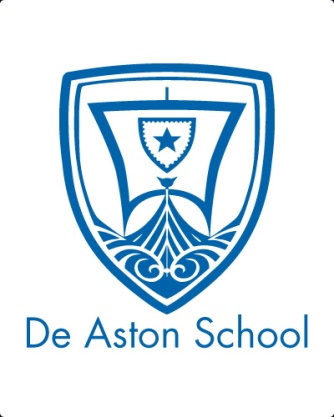 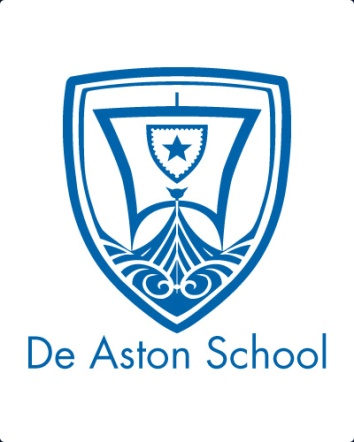 English Department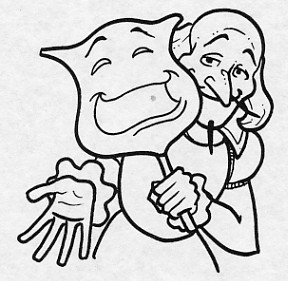 Year 8: Shakespearean ComedyAcademic Excellence Booklet